PRZYJEMNOŚCI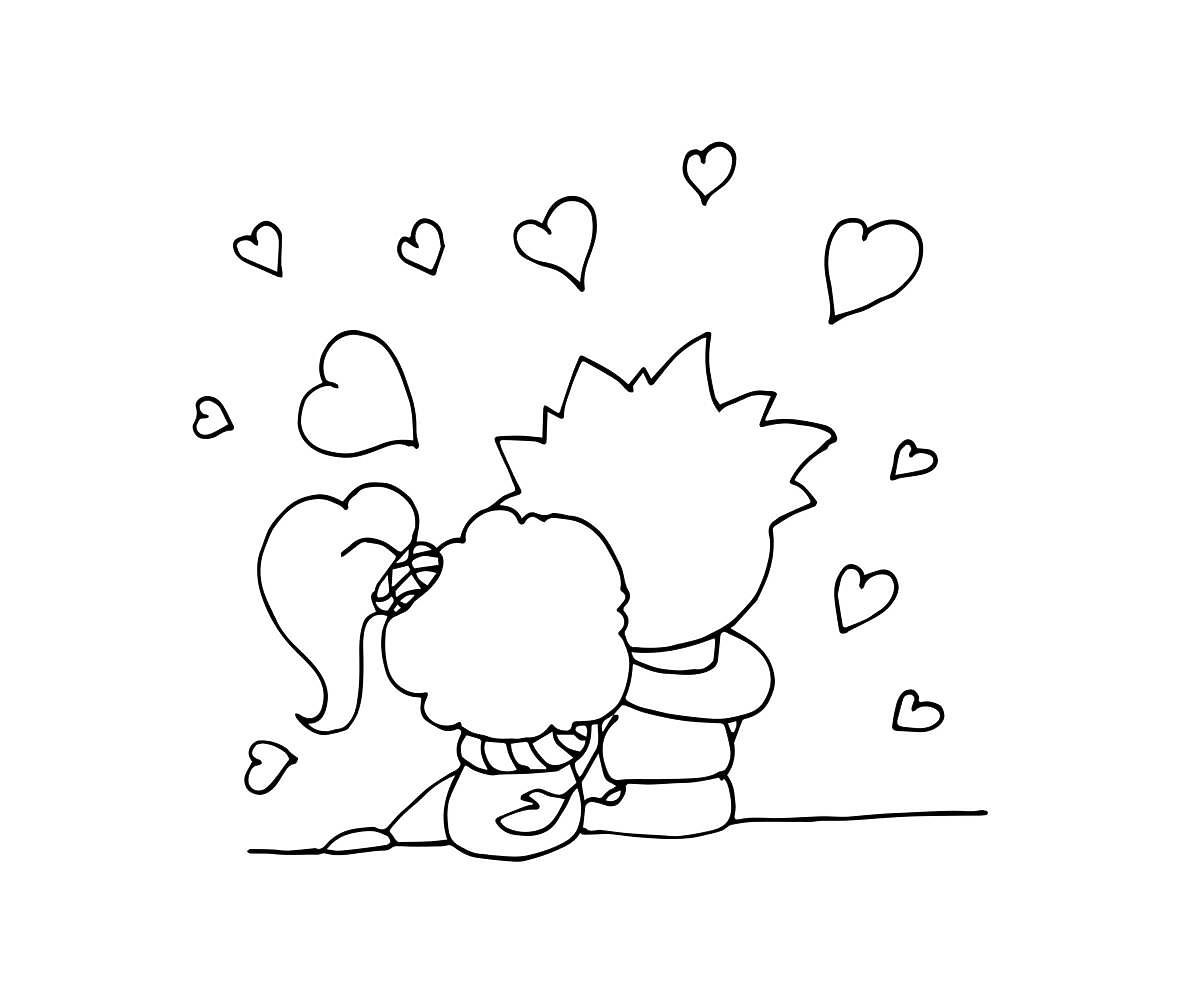 Materiały tematyczne ze Słowem Bożym dla dorosłychOPRACOWAŁA: Jolanta ProkopiukKOREKTA:Marta Iwaniec KONSULTACJE:Magdalena KaczorowskaMonika Mosior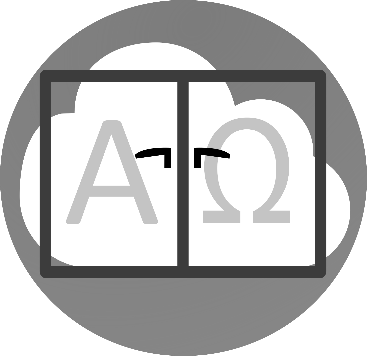 Strona Słowa Bożego:www.oknodonieba.pljjprokopiuk@gmail.comPaździernik 2022Materiały są przeznaczone na trzy dni pracy. Można zrealizować je w dowolnym czasie, jednak warto pamiętać, że stanowią one całość. Jest to spotkanie ze Słowem Bożym, którego treści rozważamy przy pomocy historii z życia.Dzień pierwszy – PRZYJEMNOŚCI MATERIALNE RODZĄCE ZAZDROŚĆRdz 37, 2-4Józef jako chłopiec siedemnastoletni wraz ze swymi braćmi, synami żon jego ojca Bilhy i Zilpy, pasał trzody. Doniósł on ojcu, że źle mówiono o tych jego synach.  Izrael miłował Józefa najbardziej ze wszystkich swych synów, gdyż urodził mu się on w podeszłych jego latach. Sprawił mu też długą szatę
z rękawami.  Bracia Józefa widząc, że ojciec kocha go bardziej niż wszystkich, tak go znienawidzili, że nie mogli zdobyć się na to, aby przyjaźnie z nim porozmawiać.Historia: Ania pochodziła z rodziny wielodzietnej. Posiadała dwie siostry i jednego brata. Brat Ani, Łukasz był najmłodszy w rodzinie, dlatego też w jakiś sposób był przez rodziców faworyzowany. Upiekły mu się przeróżne sytuacje, za które starsze siostry były karane. Ania wraz z siostrami musiała nosić sukienki już przechodzone, a Łukasz dostawał bardzo często nowe rzeczy. Ta prawidłowość oczywiście nie umknęła uwadze wszystkich sióstr. To zachowanie rodziców sprawiło, że Ania została zmobilizowana do nauki szycia i w ten sposób miała nowe, wymarzone ubrania. Poszła więc na kurs kroju i szycia, aby otrzymać jakieś podstawy, a wszystko inne szukała i testowała sama. Niestety u najmłodszej siostry Eweliny, faworyzowanie brata zrodziło zazdrość i pretensje do rodziców. Zazdrość Eweliny rodziła niezgodę w domu i sytuacje pełne napięcia. Dopiero rozmowa Ani z rodzicami uświadomiła im powód zachowania Eweliny. Rodzice po refleksji i wzajemnym dialogu postanowili zmienić zaistniałą sytuację przez jednakowe traktowanie wszystkich swoich dzieci. Ewelina się uspokoiła, a Łukasz został przymuszony do większego wysiłku i troski o utrzymanie domu.W jaki sposób zachowywali się bracia Józefa przez faworyzowanie go przez ojca?Jak zachowywały się siostry Łukasza, gdy był faworyzowany przez rodziców?Jak zachowujesz się, reagujesz na sytuacje, gdy omija cię określona przyjemność z takich czy innych powodów?MODLITWA:Jezu, pozwól mi stanąć w prawdzie i zobaczyć moje reakcje, gdy omija mnie przyjemność, która rodzi we mnie zadowolenie. Pozwól mi mądrze reagować na określone braki w moim życiu. Amen.Dzień drugi – PRZYJEMNOŚCI DUCHOWE - POKÓJIz 66, 10-13Radujcie się wraz z Jerozolimą, weselcie się w niej wszyscy, co ją miłujecie! Cieszcie się z nią bardzo wy wszyscy, którzyście się nad nią smucili, ażebyście ssać mogli aż do nasycenia z piersi jej pociech; ażebyście ciągnęli mleko z rozkoszą
z pełnej piersi jej chwały. Tak bowiem mówi Pan: «Oto Ja skieruję do niej pokój jak rzekę i chwałę narodów - jak strumień wezbrany. Ich niemowlęta będą noszone na rękach i na kolanach będą pieszczone. Jak kogo pociesza własna matka, tak Ja was pocieszać będę; w Jerozolimie doznacie pociechy. Historia:Kasia przeszła wiele trudnych i bolesnych sytuacji w swoim życiu. Cierpienie i lęki, to była rzeczywistość, która towarzyszyła Kasi od dłuższego już czasu. Śmierć jej synka Bartka wywróciła jej życie do góry nogami. Bartek mając rok zachorował na ostre zapalenie płuc, które niestety było źle zdiagnozowane
i w skutek tego synek po kilku dniach umarł na rękach Kasi. Śmierć jej ukochanego Bartusia zabrała jej radość życia i zrodziła depresję. Chodziła jak we mgle nie widząc sensu życia. Jej mąż Kamil nie rozumiał jej zachowania i choroby. Któregoś razu trafiła na spotkanie modlitewne do swojego kościoła parafialnego i tam doświadczyła cudu nowego życia. Nie wiedziała, dlaczego wyszła na środek kościoła. Czuła jakby jakaś siła od wewnątrz pchała ją do wyjścia przed ołtarz. Pomodlono się nad nią i całe cierpienie, zamęt znikło w jednej chwili. W jej sercu rozlał się głęboki pokój, w który nie mogła uwierzyć. Pokój w życiu Kasi trwał jako podarunek z nieba. Rodził przyjemność, smakowanie, celebrowanie i głęboką radość.W jaki sposób prorok Izajasz mówi o darze pokoju?Co sprawiło w życiu Kasi wyjście z głębokiego cierpienia po śmierci synka?Jakie sytuacje sprawiają, że pokój w twoim życiu smakujesz jako największą przyjemność?MODLITWA:Jezu, pozwól mi ukoić ból po utracie tego co było dla ważne i rodziło
w moim życiu spełnienie. Proszę Cię o dar głębokiego pokoju, który wyprowadzi mnie na zielone pastwiska. AmenDzień trzeci – PRZYJEMNOŚCI DUCHOWE - MIŁOŚĆJ 12, 1-8Na sześć dni przed Paschą Jezus przybył do Betanii, gdzie mieszkał Łazarz, którego Jezus wskrzesił z martwych.  Urządzono tam dla Niego ucztę. Marta posługiwała, a Łazarz był jednym z zasiadających z Nim przy stole.  Maria zaś wzięła funt szlachetnego i drogocennego olejku nardowego i namaściła Jezusowi nogi, a włosami swymi je otarła. A dom napełnił się wonią olejku.  Na to rzekł Judasz Iskariota, jeden z uczniów Jego, ten, który miał Go wydać:  «Czemu to nie sprzedano tego olejku za trzysta denarów i nie rozdano ich ubogim?» Powiedział zaś to nie dlatego, jakoby dbał o biednych, ale ponieważ był złodziejem, i mając trzos wykradał to, co składano. Na to Jezus powiedział: «Zostaw ją! Przechowała to, aby [Mnie namaścić] na dzień mojego pogrzebu.  Bo ubogich zawsze macie
u siebie, ale Mnie nie zawsze macie». Historia:Michał zmagał się w swoim życiu z wieloma dolegliwościami. W zasadzie żaden z lekarzy nie potrafił mu skutecznie pomóc. Urodził się z niedosłuchem
i niepełnosprawną ręką. Rodzice zostawili go w szpitalu, ponieważ nie widzieli możliwości wychowania takiego dziecka. Michał został zaadoptowany przez starsze małżeństwo, które nie radziło sobie z niepełnosprawnością syna. Chłopiec był przez nich bardzo kochany i ta miłość sprawiała, że znajdowali jakieś rozwiązania chociaż na chwilę. Miłość jego mamy nie pozwalała mu spocząć na tym co już osiągnęli. Głębia miłości mamy Michała przyciągnęła inną miłość panią Anię, która będąc doświadczonym lekarzem i człowiekiem głębokiej wiary, doprowadziły Michała do samodzielności. Pani Ania wzywała na pomoc zawsze Maryję, aby prowadziła każdą osobę, która została powierzona jej opiece. Miłość rodziców Michała i ich lekarza sprawiły, że ich dziecko zostało doprowadzone do samodzielności. Michał smakował tą własną samodzielność, odczuwał także miłość rodziców i miłość pani Ani. Miłość, która rodziła w nim nadzieję, radość, przyjemność, zadowolenie z pokonanej drogi. Michał skończył studia i został wziętym informatykiem. Nigdy nie zapomniał komu to zawdzięcza.Jak zachowywał się Jezus po geście miłości Marii? Jakie owoce zrodziła miłość rodziców Michała i pani Ani?Jak reagujesz na miłość innych ludzi? Czy potrafisz ją smakować i być wdzięcznym?MODLITWA:Jezu, naucz mnie smakować miłość. Pozwól mi odpowiadać wdzięcznością na okazywaną życzliwość i wsparcie. AmenPROPOZYCJA SŁOWA BOŻEGO W KORONKACH BIBLIJNYCHPragnę zaproponować nową formę spotkania ze Słowem Bożym w postaci koronek biblijnych, które przez moc Bożego Słowa pozwolą uzdrowić w sercu nasze wszelkie dolegliwości.Koronki odmawiamy na różańcu tj. zaczynamy modlitwą np. Wierzę w Boga lub Wierzę w Ciebie Boże żywy… Następnie duże i małe paciorki wg. wybranej koronki (fragmenty Pisma Świętego).Koronką należałoby się tak długo modlić, aż zaczną być widoczne konkretne zmiany w naszym zachowaniu, życiu. To właśnie dzięki Słowu Bożemu, zawartemu w koronkach, Bóg może nas przemieniać, bowiem Słowo Boże ma moc. Działa samo z siebie, o ile ofiaruje Mu się swój czas i konkretny tekst z Pisma Świętego. Zmiany po modlitwie koronkami wymagają czasu. Trzeba wytrwałości w pokonywaniu oporu, złamania schematów myślowych i dystansu do zadanych nam ran. KORONKI BIBLIJNE – PRZYJEMNOŚCIModlitwa na różańcu, początek dotyczy każdej koronki: Wierzę w Boga Koronka – 1Duże paciorki:A zatem proszę was, bracia, przez miłosierdzie Boże, abyście dali ciała swoje na ofiarę żywą, świętą, Bogu przyjemną, jako wyraz waszej rozumnej służby Bożej. (Rz 12,1)Małe paciorki:Słowa z ust mędrca są przyjemnością. (Koh 10,12)Koronka –2Duże paciorki:A kimże ja jestem, abym się mogła sprzeciwiać panu memu? Wszystko, co będzie miłe w oczach jego, pospiesznie uczynię i będzie to dla mnie największą przyjemnością aż do dnia mojej śmierci. (Jdt 12,14)Małe paciorki:Sen mój był mi przyjemny. (Jr 31,26)Koronka – 3Duże paciorki:W trzech rzeczach upodobałem sobie, które są przyjemne Panu i ludziom: zgoda wśród braci, przyjaźń między sąsiadami oraz żona i mąż dobrze zgadzający się wzajemnie. (Syr 25,1)Małe paciorki:By wonią przyjemną była dla Ciebie. (Jdt 16,16)Koronka – 4Duże paciorki:Ofiara męża sprawiedliwego jest przyjemna, a pamięć o niej nie pójdzie
w zapomnienie. (Syr 36,5)Małe paciorki:Który może jeszcze smakować przyjemności. (Syr 41,1)Koronka – 5Duże paciorki:Opowiadanie głupich budzi odrazę, a śmiech ich płynie z grzesznej przyjemności. (Syr 27,13)Małe paciorki:Flet i cytra umilają śpiewy, a bardziej niż jedno i drugie - mowa przyjemna. (Syr 40,21)Koronka – 6Duże paciorki:To, co padło między ciernie, oznacza tych, którzy słuchają słowa, lecz potem odchodzą i przez troski, bogactwa i przyjemności życia bywają zagłuszeni i nie wydają owocu. (Łk 8,14)Małe paciorki:Słowa z ust mędrca są przyjemnością. (Koh 10,12)KORONKI BIBLIJNE ROZKOSZModlitwa na różańcu, początek dotyczy każdej koronki: Wierzę w BogaKoronka – 1Duże paciorki:Lud zaś swój żywiłeś pokarmem anielskim i dałeś im bez ich wysiłków gotowy chleb z nieba, zdolny dać wszelką rozkosz i wszelki smak zaspokoić. (Mdr 16,20)Małe paciorki:Pokorni będą się rozkoszować wielkim pokojem.  (Ps 37,11b)Koronka – 2Duże paciorki:Jeśli powściągniesz twe nogi od przekraczania szabatu, żeby w dzień mój święty spraw swych nie załatwiać, jeśli nazwiesz szabat rozkoszą, a święty dzień Pana – czcigodnym. Wtedy znajdziesz twą rozkosz w Panu. (Iz 58, 13a. 14a)Małe paciorki:Wtedy znajdziesz twą rozkosz w Panu. (Iz 58,14a)Koronka – 3Duże paciorki:Ażebyście ssać mogli aż do nasycenia z piersi jej pociech; ażebyście ciągnęli mleko z rozkoszą z pełnej piersi jej chwały. (Iz 66,11)Małe paciorki:Pokorni będą się rozkoszować wielkim pokojem.  (Ps 37,11b)Koronka – 4Duże paciorki:Gdyby Twoje Prawo nie było moją rozkoszą, byłbym już zginął w mej nędzy. (Ps 119, 92)Małe paciorki:Rozkoszą moją są Twoje przykazania. (Ps 119, 143b)Koronka – 5Duże paciorki:Bo Twoje napomnienia są moją rozkoszą, Twoje ustawy są moimi doradcami. (Ps 119, 24)Małe paciorki:Rozkoszowali się dzięki Twej wielkiej dobroci. (Ne 9,25)Koronka – 6Duże paciorki:Poisz ich potokiem Twoich rozkoszy. Albowiem w Tobie jest źródło życia i w Twej światłości oglądamy światłość (Ps 36,9b-10)Małe paciorki:Rozkosz Jego dzień po dniu (Prz 8,30)Koronka – 7Duże paciorki:O jak piękna jesteś, jakże wdzięczna, umiłowana, pełna rozkoszy! (Pnp 7,7)Małe paciorki:
Dziękuję Ci, że mnie stworzyłeś tak cudownie (Ps 139,14)WPROWADZENIE DO TEMATU      Przyjemność, to uczucie przyjemności lub zadowolenia, którego doświadczamy, gdy robimy lub postrzegamy rzeczy, które sprawiają nam przyjemność. To ważna potrzeba, która niezaspokojona objawia się
w formie zewnętrznej np. koncentracji na jedzeniu, które nam smakuje. Potrzeba przyjemności może przybrać niewłaściwe tory np. w postaci masturbacji, pornografii lub korzystania z usług prostytutek. SYNONIMY PRZYJEMNOŚCI:lubość, frajda, uciecha      Przyjemność może nam sprawiać:  ciekawa książka, wypicie kawy
z ładnej filiżanki, uczynienie przyjemności innej osobie. Wachlarz przyjemności możemy sami sobie poszerzać przez poszukiwania. Nasze przyjemności mogą być różne w różnych okresach życia. Mając pełnię sił, tą przyjemnością może być ruch fizyczny np. w postaci pływania, biegania, chodzenia po górach. W okresie wieku dojrzałego lub starości, tą przyjemnością mogą być rozmowy z drugim człowiekiem, rozwiązywanie krzyżówek lub dłuższa modlitwa. Przyjemności mogą się zmieniać wraz z rozwojem człowieka, zwłaszcza rozwojem duchowym. Większą przyjemnością w naszym życiu może być składanie świadectwa działania Boga żywego w naszym życiu niż cokolwiek innego. Słowo Boże mówi wręcz o rozkoszowaniu się pokojem, przykazaniami nawet Bożymi napomnieniami, które chronią przed niewłaściwymi wyborami i nieszczęściami.  Bóg zachęca nas do tego, abyśmy wzrastali duchowo i nie zatrzymywali się na przyjemnościach zewnętrznych, których z jakiś powodów może nam kiedyś zabraknąć. KOMENTARZ DO CCZYTAŃKomentarz do czytania:      Długa szata z rękawami była nie tylko przyjemnością materialną, ale także i emocjonalną dla Józefa. Owa szata była w jakiś sposób zewnętrznym znakiem afirmacji Józefa przez ojca. Autor Księgi Rodzaju pisze bowiem: Izrael miłował Józefa najbardziej ze wszystkich swych synów, gdyż urodził mu się on w podeszłych jego latach. Sprawił mu też długą szatę
z rękawami.  Urodził mu się także z ukochanej żony Racheli, która przy porodzie zmarła. Jakub był nieświadomy tego, że rodzi wewnętrzne rozbicie rodziny przez nienawiść. Ta nieświadomość czy wręcz głupota, zrodziła nową tragedię
w życiu Jakuba w postaci późniejszego sprzedania Józefa przez braci. Dla Jakuba było to doświadczenie śmierci ukochanego syna. Faworyzowanie Józefa przez ojca zrodziło nienawiść i podział w rodzinie.KOMENTARZKomentarz do czytania:      Pokój wewnętrzny może stać się przyjemnością czy wręcz rozkoszą, gdy człowiek ma wcześniejsze doświadczenie cierpienia, śmierci, niepokoju, lęków czy wewnętrznego strapienia. Tylko wówczas wie co to znaczy smakować i celebrować wewnętrzny pokój. Człowiek potrafi docenić radość, gdy wcześniej doświadczał głębokiego smutku. Przyjemności duchowe potrafią trwać pomimo braków zewnętrznych, związanych
z różnymi okolicznościami życiowymi np. epidemią, głodem, wojną, biedą. Przyjemności duchowe przynoszą więcej zadowolenia i sytości życia.KOMENTARZKomentarz do czytania:      Dla Jezusa urządzono ucztę w domu Jego przyjaciół: Łazarza, Marty
i Marii. Jezus przychodził do tego domu zapewne z przyjemnością. Każdy
z nas lubi przebywać wśród przyjaciół. Mało tego Maria uczyniła nieprawdopodobny gest, gest miłości związany z namaszczeniem Jezusa drogocennym olejkiem nardowego. Funt olejku nardowego kosztował tyle, co wynagrodzenie za rok pracy robotnika rolnego. Owa przyjemność była związaną z miłością Marii do Jezusa. Miłość potrafi rodzić ogromną przyjemność w osobie kochanej. Dla Marii było ważne bycie dla Jezusa.